Calderwood Lodge Primary School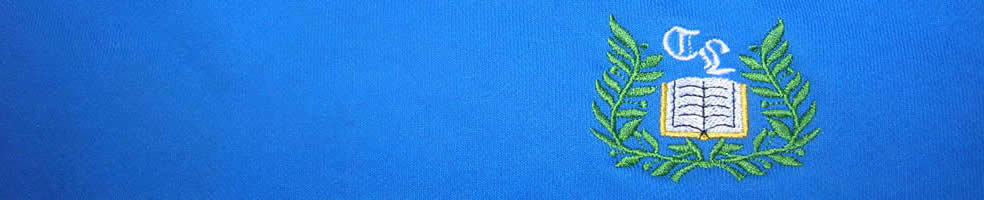 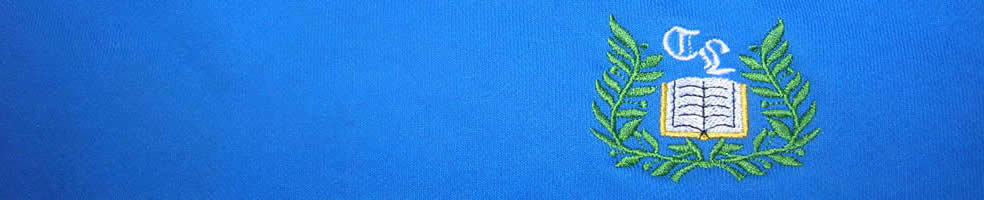 AGMCalderwood Lodge Primary SchoolThursday 14th September 7pm-8.30pmNow that the new session has begun, we are looking for any parents that would like to join the Parent Council. This is an exciting opportunity to get involved with supporting our school and our children. Our AGM will take place at Calderwood Lodge, details above.  The current Parent Council would like to invite all parents/carers and any other interested members of the community to attend. Current Parent Council Members – Connor Byrne, Ranit Edgar, Barry Berlow-Jackson, Janette Neillie, Richard Samuels, Carla Telfer, Michelle WilsonJewish Rep Council Link – Ziv DotanAgendaWelcome from current Chair personTreasurers ReportHead Teacher Election of members to Parent CouncilElection of Office Bearers/Co-opt membersFuture Parent Council meetingsAOBOur constitution states that we should have no more than 9 members, if more parents volunteer than there are spaces, we will hold a ballot. If you would like to volunteer for the Parent Council, please drop an email to school mail by Monday 11th September. If there is anything else that you would like us to consider at the AGM, could you please let the Parent Council know by email by Monday 11th September. schoolmail@calderwoodlodge.e-renfrew.sch.uk We look forward to seeing you on 14th!